NATIONAL ASSEMBLY QUESTION FOR WRITTEN REPLYQUESTION NUMBER: 2541DATE OF PUBLICATION:   11 NOVEMBER 2016Mr D America (DA) to ask the Minister of Communications:(1)  	Whether she has been informed, that despite the numerous written 	demands by the Independent Communications Authority of South Africa 	(ICASA) to the SA Broadcasting Corporation (SABC), there has been a 	lack of response by the SABC to submit proof that it has complied with the 	Constitutional Court judgment regarding the ban of airing violent protest, 	as submitted in a briefing by ICASA at a meeting of the Portfolio 	Committee on Communications on 1 November 2016; if not, what is the 	position in this regard; if so, why has the SABC not submitted the proof to 	ICASA as requested;(2)        Is she monitoring the SABC to ensure that it complies with the specified 	Constitutional Court judgment; if not, why not; if so, what are the relevant 	details?                                                                                   NW2956EREPLY: MINISTER OF COMMUNICATIONS	The SABC has fully complied with the ICASA ruling. The SABC is now  	broadcasting news bulletins that covers all violent protests.	Yes, the Minister watches news and no complaints were received. MR NN MUNZHELELE				DIRECTOR GENERAL [ACTING]		 DEPARTMENT OF COMMUNICATIONSDATE:						MS AF MUTHAMBI (MP)MINISTER OF COMMUNICATIONSDATE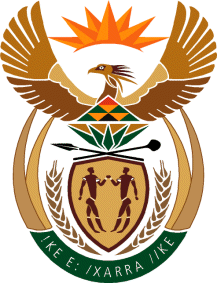 MINISTRY: COMMUNICATIONS
REPUBLIC OF SOUTH AFRICAPrivate Bag X 745, Pretoria, 0001, Tel: +27 12 473 0164   Fax: +27 12 473 0585Tshedimosetso House,1035 Francis Baard Street, Tshedimosetso House, Pretoria, 1000